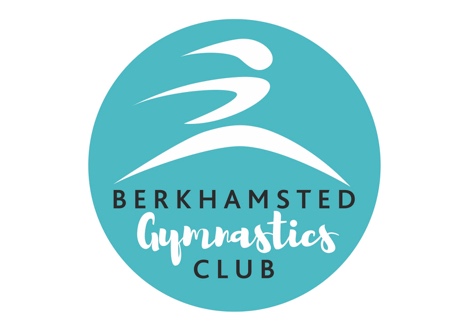 Specially designed gymnastics apparatus for the Under 5’s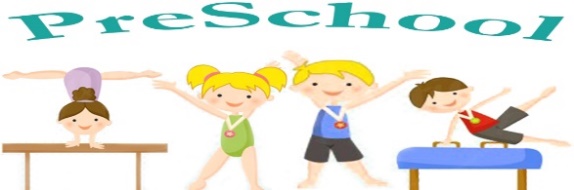 TERM TIME COURSESMonday :Me and You (1.5 - 3 years) 10am–10.45amMini Munchkins (3 - 4 years) 11am–11.45amMini Munchkins:(3-4 years) 1pm–1.45pmMini Munchkins:(3-4 years) 2pm–2.45pmWednesday ME AND YOU (1.5-3 YEARS)10AM-10.45AMMINI MUNCKINS: (3-4 YEARS)1PM-1.45PMFriday :Me and You (1.5 -3 years) 10am–10.45amMini Munchkins:(3-4 years) 11am–11.45amMini Munchkins:(3-4 years) 12pm–12.45pmMini Munchkins:(3 -4 years) 1pm-1.45pmCall Today 07484 115 592 for a Taster Session – Taster session   £7.15DROP IN SESSIONS
Monday     Let’s Play: 12pm –1pm Wednesday  LETS PLAY: 11AM  - 1PMDROP IN SESSIONS 30MINS: £3.50ONE HOUR £5.00www.berkhamstedgymnastics.co.ukFind us on Facebook – Berkhamsted GC – toddlers gymnastics Site Address: Gossoms End Scout Hut, Queens Road, Berkhamsted, HP4 3HURegistered Charity: 267968